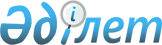 О внесении изменений в некоторые приказы исполняющего обязанности Министра по инвестициям и развитию Республики КазахстанПриказ Министра индустрии и инфраструктурного развития Республики Казахстан от 6 января 2023 года № 5. Зарегистрирован в Министерстве юстиции Республики Казахстан 9 января 2023 года № 31641.
      Примечание ИЗПИ!
      Порядок введения в действие см. п. 5.
      ПРИКАЗЫВАЮ:
      1. Внести в приказ исполняющего обязанности Министра по инвестициям и развитию Республики Казахстан от 23 января 2015 года № 51 "Об утверждении Правил государственной регистрации судна, в том числе маломерного судна, и прав на него" (зарегистрирован в Реестре государственной регистрации нормативных правовых актов за № 10400):
      в Правилах государственной регистрации судна, в том числе маломерного судна, и прав на него, утвержденных указанным приказом:
      пункт 5 изложить в следующей редакции:
      "5. Услугодатель обеспечивает внесение данных о стадии оказания государственных услуг в информационную систему мониторинга оказания государственных услуг.
      При оказании государственных услуг посредством государственной информационной системы разрешений и уведомлений, данные о стадии оказания государственной услуги поступают в автоматическом режиме в информационную систему мониторинга оказания государственных услуг.
      Уполномоченный орган в течение трех рабочих дней с даты утверждения или изменения подзаконного нормативного правового акта, определяющего порядок оказания государственной услуги, актуализируют информацию о порядке ее оказания и направляют в Единый контакт-центр.";
      пункт 18 изложить в следующей редакции:
      "18. Для регистрации судна в Государственном судовом реестре заявитель направляет заявление по форме, согласно приложению 2 к настоящим Правилам (далее – заявление 1), посредством портала "электронного правительства" (далее – портал) с приложением документов в соответствии с Перечнем основных требований к оказанию государственной услуги "Государственная регистрация судов внутреннего водного плавания, судов плавания "река-море" и прав на них в Государственном судовом реестре" согласно приложению 3 к настоящим Правилам (далее – Перечень основных требований к оказанию государственной услуги "Государственная регистрация судов внутреннего водного плавания, судов плавания "река-море" и прав на них в Государственном судовом реестре".).
      Сведения о документах, удостоверяющих личность собственника (в отношении физических лиц) либо о государственной регистрации юридического лица-собственника (в отношении юридических лиц) получают из соответствующих государственных информационных систем через шлюз "электронного правительства".
      Перечень основных требований к оказанию государственной услуги, включающий характеристики процесса, форму, содержание и результат оказания, а также иные сведения с учетом особенностей предоставления государственной услуги изложены в Перечне основных требований к оказанию государственной услуги "Государственная регистрация судов внутреннего водного плавания, судов плавания "река-море" и прав на них в Государственном судовом реестре".";
      пункт 21 изложить в следующей редакции: 
      "21. Мотивированный отказ осуществляется в соответствии с Перечнем основных требований к оказанию государственной услуги "Государственная регистрация судов внутреннего водного плавания, судов плавания "река-море" и прав на них в Государственном судовом реестре".";
      пункт 47 изложить в следующей редакции:
      "47. Для регистрации судна в Реестре арендованных иностранных судов заявитель направляет заявление по форме, согласно заявлению 1 посредством портала с приложением документов в соответствии с Перечнем основных требований к оказанию государственной услуги "Государственная регистрация арендованных судов внутреннего водного плавания и судов плавания "река-море" в Реестре арендованных иностранных судов" согласно приложению 8 к настоящим Правилам (далее – Перечень основных требований к оказанию государственной услуги "Государственная регистрация арендованных судов внутреннего водного плавания и судов плавания "река-море" в Реестре арендованных иностранных судов").
      Сведения о документах, удостоверяющих личность собственника (в отношении физических лиц) либо о государственной регистрации юридического лица-собственника (в отношении юридических лиц) получают из соответствующих государственных информационных систем через шлюз "электронного правительства".
      Перечень основных требований к оказанию государственной услуги, включающий характеристики процесса, форму, содержание и результат оказания, а также иные сведения с учетом особенностей предоставления государственной услуги изложены в Перечне основных требований к оказанию государственной услуги "Государственная регистрация арендованных судов внутреннего водного плавания и судов плавания "река-море" в Реестре арендованных иностранных судов".";
      пункт 50 изложить в следующей редакции:
      "50. Мотивированный отказ осуществляется в соответствии с Перечнем основных требований к оказанию государственной услуги "Государственная регистрация арендованных судов внутреннего водного плавания и судов плавания "река-море" в Реестре арендованных иностранных судов".";
      пункт 69 изложить в следующей редакции:
      "69. Для регистрации маломерных судов и прав на них заявитель направляет заявление, по форме согласно заявлению 3, посредством портала с приложением документов в соответствии с Перечнем основных требований к оказанию государственной услуги "Государственная регистрация маломерных судов и прав на них" согласно приложению 13 к настоящим Правилам (далее – Перечень основных требований к оказанию государственной услуги "Государственная регистрация маломерных судов и прав на них".).
      Сведения о документах, удостоверяющих личность собственника (в отношении физических лиц) либо о государственной регистрации юридического лица-собственника (в отношении юридических лиц), получают из соответствующих государственных информационных систем через шлюз "электронного правительства".
      Перечень основных требований к оказанию государственной услуги, включающий характеристики процесса, форму, содержание и результат оказания, а также иные сведения с учетом особенностей предоставления государственной услуги изложены в Перечне основных требований к оказанию государственной услуги "Государственная регистрация маломерных судов и прав на них".";
      пункт 72 изложить в следующей редакции:
      "72. Мотивированный отказ осуществляется в соответствии с Перечнем основных требований к оказанию государственной услуги "Государственная регистрация маломерных судов и прав на них".";
      пункт 86 изложить в следующей редакции:
      "86. Для государственной регистрации ипотеки судна, маломерного судна, строящегося судна заявитель направляет заявление по форме, согласно приложению 17 к настоящим Правилам (далее – заявление 5), посредством портала с приложением документов в соответствии с Перечнем основных требований к оказанию государственной услуги "Государственная регистрация ипотеки судна, маломерного судна, строящегося судна" согласно приложению 18 к настоящим Правилам (далее – Перечень основных требований к оказанию государственной услуги "Государственная регистрация ипотеки судна, маломерного судна, строящегося судна").";
      Сведения о документах, удостоверяющих личность собственника (в отношении физических лиц) либо о государственной регистрации юридического лица-собственника (в отношении юридических лиц), получают из соответствующих государственных информационных систем через шлюз "электронного правительства".
      Перечень основных требований к оказанию государственной услуги, включающий характеристики процесса, форму, содержание и результат оказания, а также иные сведения с учетом особенностей предоставления государственной услуги изложены в Перечне основных требований к оказанию государственной услуги "Государственная регистрация ипотеки судна, маломерного судна, строящегося судна".";
      пункт 89 изложить в следующей редакции:
      "89. Мотивированный отказ осуществляется в соответствии с Перечнем основных требований к оказанию государственной услуги "Государственная регистрация ипотеки судна, маломерного судна, строящегося судна".";
      приложение 3 изложить в новой редакции согласно приложению 1 к настоящему приказу;
      приложение 8 изложить в новой редакции согласно приложению 2 к настоящему приказу;
      приложение 13 изложить в новой редакции согласно приложению 3 к настоящему приказу;
      приложение 18 изложить в новой редакции согласно приложению 4 к настоящему приказу.
      2. Внести в приказ исполняющего обязанности Министра по инвестициям и развитию Республики Казахстан от 27 марта 2015 года № 357 "Об утверждении Правил выдачи и ведения судовых документов для судов, осуществляющих судоходство по внутренним водным путям" (зарегистрирован в Реестре государственной регистрации нормативных правовых актов за № 11093):
      в Правилах выдачи и ведения судовых документов для судов, осуществляющих судоходство по внутренним водным путям, утвержденных указанным приказом:
      пункт 86 изложить в следующей редакции:
      "86. Государственная услуга оказывается территориальными органами Комитета транспорта Министерства индустрии и инфраструктурного развития Республики Казахстан (далее – услугодатель).
      Для получения государственной услуги физические или юридические лица (далее – услугополучатель) направляют услугодателю через веб-портал "электронного правительства" (далее – портал) заявление по форме, согласно приложению 1 к настоящим Правилам, с приложением документов в соответствии с Перечнем основных требований к оказанию государственной услуги "Выдача свидетельства о минимальном составе экипажа судна" (далее – Перечень основных требований к оказанию государственной услуги "Выдача свидетельства о минимальном составе экипажа судна").
      При направлении документов посредством портала, они удостоверяются электронной цифровой подписью (далее – ЭЦП) услугополучателя.
      Перечень основных требований к оказанию государственной услуги, включающий характеристики процесса, форму, содержание и результат оказания, а также иные сведения с учетом особенностей предоставления государственной услуги изложены в Перечне основных требований к оказанию государственной услуги "Выдача свидетельства о минимальном составе экипажа судна".";
      пункты 88 и 89 изложить в следующей редакции:
      "88. При предоставлении услугополучателем полного пакета документов, услугодатель рассматривает документы на соответствие услугополучателя и (или) представленных материалов, объектов, данных и сведений, необходимых для оказания государственной услуги, установленным требованиям к минимальному составу экипажей судов, утвержденным приказом исполняющего обязанности Министра по инвестициям и развитию Республики Казахстан от 18 февраля 2015 года № 134 (зарегистрирован в Реестре государственной регистрации нормативных правовых актов за № 10788) и оформляет свидетельство о минимальном составе экипажа судна по форме, утвержденном приказом исполняющего обязанности Министра по инвестициям и развитию Республики Казахстан от 24 ноября 2015 года № 1084 (зарегистрирован в Реестре государственной регистрации нормативных правовых актов за № 13499), либо мотивированный отказ в оказании государственной услуги, по основаниям указанным в пункте 9 Перечня основных требований к оказанию государственной услуги "Выдача свидетельства о минимальном составе экипажа судна".
      89. Услугодатель обеспечивает внесение данных о стадии оказания государственной услуги в информационную систему мониторинга оказания государственных услуг.
      При оказании государственной услуги посредством государственной информационной системы разрешений и уведомлений, данные о стадии оказания государственной услуги поступают в автоматическом режиме в информационную систему мониторинга оказания государственных услуг.
      Уполномоченный орган в течение трех рабочих дней с даты утверждения или изменения подзаконного нормативного правового акта, определяющего порядок оказания государственной услуги, актуализируют информацию о порядке ее оказания и направляют в Единый контакт-центр.";
      приложение 2 изложить в новой редакции согласно приложению 5 к настоящему приказу.
      3. Комитету транспорта Министерства индустрии и инфраструктурного развития Республики Казахстан в установленном законодательством порядке обеспечить:
      1) государственную регистрацию настоящего приказа в Министерстве юстиции Республики Казахстан;
      2) размещение настоящего приказа на интернет-ресурсе Министерства индустрии и инфраструктурного развития Республики Казахстан.
      4. Контроль за исполнением настоящего приказа возложить на курирующего вице-министра индустрии и инфраструктурного развития Республики Казахстан.
      5. Настоящий приказ вводится в действие по истечении шестидесяти календарных дней после дня его первого официального опубликования.
      "СОГЛАСОВАН"Министерство национальной экономикиРеспублики Казахстан
      "СОГЛАСОВАН"Министерство цифровогоразвития, инноваций и аэрокосмическойпромышленности Республики Казахстан
      "СОГЛАСОВАН"Министерство энергетикиРеспублики Казахстан Перечень
основных требований к оказанию государственной услуги "Государственная регистрация судов внутреннего водного плавания, судов плавания "река-море" и прав на них в Государственной судовом реестре" Перечень
основных требований к оказанию государственной услуги "Государственная регистрация арендованных судов внутреннего водного плавания и судов плавания "река-море" в реестре арендованных иностранных судов" Перечень
основных требований к оказанию государственной услуги "Государственная регистрация маломерных судов и прав на них" Перечень
основных требований к оказанию государственной услуги "Государственная регистрация ипотеки судна, маломерного судна, строящегося судна" Перечень
основных требований к оказанию государственной услуги "Выдача свидетельства о минимальном составе экипажа судна"
					© 2012. РГП на ПХВ «Институт законодательства и правовой информации Республики Казахстан» Министерства юстиции Республики Казахстан
				
      Министр индустрии иинфраструктурного развитияРеспублики Казахстан

М. Карабаев
Приложение 1 к приказу
Министра индустрии и
инфраструктурного развития
Республики Казахстан
от 6 января 2023 года № 5Приложение 3
к Правилам государственной
регистрации судна, в том числе
маломерного судна и прав на него
Наименование государственной услуги "Государственная регистрация судов внутреннего водного плавания, судов плавания "река-море" и прав на них в Государственной судовом реестре".
Наименование подвида государственной услуги:
1) регистрация
2) перерегистрация
3) дубликат судового свидетельства
4) справка об исключении судна из Государственного судового реестра
Наименование государственной услуги "Государственная регистрация судов внутреннего водного плавания, судов плавания "река-море" и прав на них в Государственной судовом реестре".
Наименование подвида государственной услуги:
1) регистрация
2) перерегистрация
3) дубликат судового свидетельства
4) справка об исключении судна из Государственного судового реестра
Наименование государственной услуги "Государственная регистрация судов внутреннего водного плавания, судов плавания "река-море" и прав на них в Государственной судовом реестре".
Наименование подвида государственной услуги:
1) регистрация
2) перерегистрация
3) дубликат судового свидетельства
4) справка об исключении судна из Государственного судового реестра
1
Наименование услугодателя
Государственная услуга оказывается территориальными органами Комитета транспорта Министерства индустрии и инфраструктурного развития (далее – услугодатель)
2
Способы предоставления государственной услуги
По всем подвидам через:
веб-портал "электронного правительства" (далее – портал).
3
Срок оказания государственной услуги
Два рабочих дня
4
Форма оказания государственной услуги
По всем подвидам:
электронная (полностью автоматизированная).
5
Результат оказания государственной услуги
Судовое свидетельство, дубликат судового свидетельства, по форме, согласно приложению 2 к настоящим Правилам, справка об исключении судна из Государственного судового реестра, по форме, согласно приложению 6 к настоящим Правилам, либо мотивированный отказ в его выдаче.
Форма предоставления результата оказания государственной услуги: электронная.
Результат оказания государственной услуги направляется и хранится на портале в "личном кабинете" услугополучателя, удостоверенного электронной цифровой подписью услугодателя.
6
Размер платы, взимаемой с услугополучателя при оказании государственной услуги, и способы ее взимания в случаях, предусмотренных законодательством Республики Казахстан
Платно:
Сбор за государственную регистрацию, перерегистрацию маломерных судов и выдачу дубликата документа, удостоверяющего государственную регистрацию, оплачивается в местный бюджет по месту осуществления регистрации. Ставки сбора установлены Кодексом Республики Казахстан "О налогах и других обязательных платежах в бюджет (Налоговый кодекс)" и составляют:
1) за государственную регистрацию – 15 месячных расчетных показателей (далее – МРП), на день оплаты сбора;
2) за перерегистрацию – 7,5 МРП, на день оплаты сбора;
3) за выдачу дубликата документа, удостоверяющего государственную регистрацию – 3,75 МРП, на день оплаты сбора.
Оплата суммы сбора осуществляется в наличной и безналичной форме через банки второго уровня и организации, осуществляющие отдельные виды банковских операций, или через платежный шлюз "электронного правительства" (далее – ПШЭП).
Условие освобождения от уплаты в соответствии с законодательством (при наличии).
Бесплатно:
Справка об исключении судна из Государственного судового реестра оказывается на бесплатной основе.
7
График работы услугодателя, Государственной корпорации и объектов информации
1) Услугодателя – с понедельника по пятницу, в соответствии с установленным графиком работы с 9.00 до 18.30 часов, за исключением выходных и праздничных дней, согласно Трудовому кодексу Республики Казахстан (далее – Кодекс) с перерывом на обед с 13.00 часов до 14.30 часов.
2) Государственной корпорации – прием заявлений и выдача готовых результатов государственных услуг осуществляется через Государственную корпорацию с понедельника по пятницу включительно с 9.00 до 18.00 часов без перерыва, дежурные отделы обслуживания населения Государственной корпорации с понедельника по пятницу включительно с 9.00 до 20.00 часов и в субботу с 9.00 до 13.00 часов кроме праздничных и выходных дней согласно Трудового кодекса Республики Казахстан.
Государственная услуга оказывается в порядке "электронной" очереди, без ускоренного обслуживания, возможно бронирование электронной очереди посредством веб-портала "электронного правительства".
3) Веб-портала "электронного правительства" – круглосуточно, за исключением технических перерывов в связи с проведением ремонтных работ (при обращении услугополучателя после окончания рабочего времени, в выходные и праздничные дни согласно Кодексу, регистрация заявления по оказанию государственной услуги осуществляется следующим рабочим днем).
Адреса мест оказания государственной услуги размещены на:
интернет-ресурсе услугодателя Министерства – www.​miid.​gov.​kz, раздел Комитет транспорта, подраздел "Государственные услуги";
интернет-ресурсе Государственной корпорации www.​gov4c.​kz.;
веб-портал "электронного правительства".
8
Перечень документов и сведений, истребуемых у услугополучателя для оказания государственной услуги
Портал:
1) регистрация и перерегистрация
для получения судового свидетельства при регистрации и перерегистрации судов внутреннего водного плавания и судов плавания "река-море"
заявление в форме электронного документа, удостоверенного электронно-цифровой подписью (далее – ЭЦП), по форме, согласно приложению 2 к настоящим Правилам;
электронная копия одного из следующих правоустанавливающих документов, являющихся основанием государственной регистрации судна:
акты, изданные государственными органами в пределах их компетенции;
договоры и другие сделки в отношении судна, совершенные в соответствии с законодательством Республики Казахстан;
свидетельство о праве на наследство, вступившее в законную силу решение суда;
иные документы, подтверждающие право собственности на судно.
электронная копия классификационного свидетельства;
электронная копия документа, подтверждающий уплату в бюджет суммы сбора за государственную регистрацию транспортных средств, за исключением случаев оплаты через ПШЭП;
При проведении операции, предусмотренной подпунктом 11) пункта 2 статьи 5-1, статьей 61-4 Закона Республики Казахстан "О банках и банковской деятельности в Республике Казахстан", к заявлению о государственной регистрации судна и прав на него прилагается электронная копия нотариально засвидетельствованных копии договора об одновременной передаче активов и обязательств, договора, предусматривающего приобретение организацией, специализирующейся на улучшении качества кредитных портфелей банков второго уровня, активов и прав требований (с приложением передаточного акта или выписки из него), договора, содержащего условие об уступке права (требования);
при перерегистрации судна физическим лицом к документам указанных в подпункте 1) дополнительно прилагается электронная копия документа, подтверждающий уплату налога на транспортное средство за текущий календарный год в порядке, установленном налоговым законодательством Республики Казахстан, или документа, подтверждающий право на освобождение от его уплаты;
2) дубликат судового свидетельства
для получения дубликата судового свидетельства:
заявление в форме электронного документа, удостоверенного электронно-цифровой подписью (далее – ЭЦП), по форме, согласно приложению 2 к настоящим Правилам;
3) справка об исключении судна из Государственного судового реестра
для исключения судна из Государственного судового реестра, погибших или пропавших без вести, конструктивно погибших, утративших качество судна в результате перестройки или других изменений, переставшего находится в собственности государства, граждан и негосударственных юридических лиц Республики Казахстан, зарегистрированных в порядке, установленном законодательством Республики Казахстан:
заявление в форме электронного документа, удостоверенного электронно-цифровой подписью (далее – ЭЦП), по форме, согласно приложению 6 к настоящим Правилам;
электронные копии документов, подтверждающие факты, изложенные в заявлении по форме, согласно приложению 6 к настоящим Правилам;
электронная копия свидетельства, выданного при государственной регистрации судна.
9
Основания для отказа в оказании государственной услуги, установленные законами Республики Казахстан
1) Установление недостоверности документов, представленных услугополучателем для получения государственной услуги, и (или) данных (сведений), содержащихся в них.
2) Несоответствие услугополучателя и (или) представленных материалов, данных и сведений, необходимых для оказания государственной услуги, требованиям, установленным настоящими Правилами.
3) В отношении услугополучателя имеется вступившее в законную силу решение суда, на основании которого услугополучатель лишен специального права, связанного с получением государственной услуги.
10
Иные требования с учетом особенностей оказания государственной услуги, в том числе оказываемой в электронной форме и через Государственную корпорацию
Услугополучатель имеет возможность получения государственной услуги в электронной форме через портал при условии наличия ЭЦП.
Услугополучатель имеет возможность получения информации о порядке и статусе оказания государственной услуги в режиме удаленного доступа посредством "личного кабинета" портала, справочных служб услугодателя, а также Единого контакт-центра "1414", 8-800-080-7777.Приложение 2 к приказуПриложение 8
к Правилам государственной
регистрации судна, в том числе
маломерного судна и прав на него
1
Наименование услугодателя
Территориальные органы Комитета транспорта Министерства индустрии и инфраструктурного развития Республики Казахстан (далее - услугодатель)
2
Способы предоставления государственной услуги
Через веб-портал "электронного правительства" (далее - портал)
3
Срок оказания государственной услуги
Два рабочих дня
4
Форма оказания государственной услуги
Электронная (полностью автоматизированная)
5
Результат оказания государственной услуги
Свидетельство о временном предоставлении права плавания под флагом Республики Казахстан иностранному судну либо мотивированный отказ в его выдаче.
6
Размер платы, взимаемой с услугополучателя при оказании государственной услуги, и способы ее взимания в случаях, предусмотренных законодательством Республики Казахстан
Платно.
Сбор за государственную регистрацию арендованных судов внутреннего водного плавания и судов плавания "река-море" оплачивается в местный бюджет по месту осуществления регистрации, ставка сбора установлена Кодексом Республики Казахстан от "О налогах и других обязательных платежах в бюджет (Налоговый кодекс)" и составляет пятнадцатикратный месячный расчетный показатель, действующий на день оплаты сбора.
Оплата суммы сбора осуществляется в наличной и безналичной форме через банки второго уровня и организации, осуществляющие отдельные виды банковских операций, или через платежный шлюз "электронного правительства" (далее – ПШЭП).
7
График работы услугодателя, Государственной корпорации и объектов информации
1) Услугодателя – с понедельника по пятницу, в соответствии с установленным графиком работы с 9.00 до 18.30 часов, за исключением выходных и праздничных дней, согласно Трудовому кодексу Республики Казахстан (далее – Кодекс) с перерывом на обед с 13.00 часов до 14.30 часов.
2) Государственной корпорации – прием заявлений и выдача готовых результатов государственных услуг осуществляется через Государственную корпорацию с понедельника по пятницу включительно с 9.00 до 18.00 часов без перерыва, дежурные отделы обслуживания населения Государственной корпорации с понедельника по пятницу включительно с 9.00 до 20.00 часов и в субботу с 9.00 до 13.00 часов кроме праздничных и выходных дней согласно Трудового кодекса Республики Казахстан.
Государственная услуга оказывается в порядке "электронной" очереди, без ускоренного обслуживания, возможно бронирование электронной очереди посредством веб-портала "электронного правительства".
3) Веб-портала "электронного правительства" – круглосуточно, за исключением технических перерывов в связи с проведением ремонтных работ (при обращении услугополучателя после окончания рабочего времени, в выходные и праздничные дни согласно Кодексу, регистрация заявления по оказанию государственной услуги осуществляется следующим рабочим днем).
Адреса мест оказания государственной услуги размещены на:
интернет-ресурсе услугодателя Министерства – www.​miid.​gov.​kz, раздел Комитет транспорта, подраздел "Государственные услуги";
интернет-ресурсе Государственной корпорации www.​gov4c.​kz.;
веб-портал "электронного правительства".
8
Перечень документов и сведений, истребуемых у услугополучателя для оказания государственной услуги
Для государственной регистрации судна в Реестре иностранных арендованных судов:
1) заявление 1 в форме электронного документа, удостоверенного ЭЦП услугополучателя;
2) электронная копия одного из следующих правоустанавливающих документов, являющихся основанием государственной регистрации судна:
акты, изданные государственными органами в пределах их компетенции;
договоры и другие сделки в отношении судна, совершенные в соответствии с законодательством Республики Казахстан;
свидетельство о праве на наследство;
вступившее в законную силу решение суда;
иные документы, подтверждающие право собственности на судно;
3) электронная копия классификационного свидетельства;
4) электронная копия договора аренды судна;
5) электронная копия письменного разрешения собственника судна и залогодержателя зарегистрированной ипотеки судна или обременения на него на перевод судна под Государственный флаг Республики Казахстан;
6) электронная копия документа, выданного компетентными властями иностранного государства, в котором судно зарегистрировано непосредственно до смены флага, и подтверждающий, что право плавания под флагом такого государства приостановлено на срок предоставления судну права плавания под Государственным флагом Республики Казахстан;
7) электронная копия документа, подтверждающий уплату в бюджет суммы сбора за государственную регистрацию транспортных средств, за исключением случаев оплаты через ПШЭП;
При проведении операции, предусмотренной статьей 61-4 Закона Республики Казахстан "О банках и банковской деятельности в Республике Казахстан" (далее – Закон о банках и банковской деятельности), к заявлению о государственной регистрации судна и прав на него прилагается нотариально засвидетельствованная копия договора об одновременной передаче активов и обязательств (с приложением передаточного акта или выписки из него).
При проведении операции, предусмотренной подпунктом 11) пункта 2 статьи 5-1, статьей 61-4 Закона о банках и банковской деятельности, к заявлению о государственной регистрации судна и прав на него прилагается договор об одновременной передаче активов и обязательств, договора, предусматривающего приобретение организацией, специализирующейся на улучшении качества кредитных портфелей банков второго уровня, активов и прав требований (с приложением передаточного акта или выписки из него), договора, содержащего условие об уступке права (требования).
9
Основания для отказа в оказании государственной услуги, установленные законами Республики Казахстан
1) Установление недостоверности документов, представленных услугополучателем для получения государственной услуги, и (или) данных (сведений), содержащихся в них.
2) Несоответствие услугополучателя и (или) представленных материалов, данных и сведений, необходимых для оказания государственной услуги, требованиям, установленным настоящими Правилами.
3) В отношении услугополучателя имеется вступившее в законную силу решение суда, на основании которого услугополучатель лишен специального права, связанного с получением государственной услуги.
10
Иные требования с учетом особенностей оказания государственной услуги, в том числе оказываемой в электронной форме и через Государственную корпорацию
Услугополучатель имеет возможность получения государственной услуги в электронной форме через портал при условии наличия ЭЦП.
Услугополучатель имеет возможность получения информации о порядке и статусе оказания государственной услуги в режиме удаленного доступа посредством "личного кабинета" портала, справочных служб услугодателя, а также Единого контакт-центра "1414", 8-800-080-7777.Приложение 3 к приказуПриложение 13
к Правилам государственной
регистрации судна, в том числе
маломерного судна и прав на него
Наименование государственной услуги "Государственная регистрация маломерных судов и прав на них":
Наименование подвида государственной услуги:
1) регистрация
2) перерегистрация
3) дубликат судового билета
4) справка об исключении судна из Судовой книги
Наименование государственной услуги "Государственная регистрация маломерных судов и прав на них":
Наименование подвида государственной услуги:
1) регистрация
2) перерегистрация
3) дубликат судового билета
4) справка об исключении судна из Судовой книги
Наименование государственной услуги "Государственная регистрация маломерных судов и прав на них":
Наименование подвида государственной услуги:
1) регистрация
2) перерегистрация
3) дубликат судового билета
4) справка об исключении судна из Судовой книги
1
Наименование услугодателя
Государственная услуга оказывается территориальными органами Комитета транспорта Министерства индустрии и инфраструктурного развития
2
Способы предоставления государственной услуги (каналы доступа)
По всем подвидам через:
веб-портал "электронного правительства" (далее – портал).
3
Срок оказания государственной услуги
Два рабочих дня
4
Форма оказания оказания государственной услуги
По всем подвидам:
электронная (полностью автоматизированная).
5
Результат оказания государственной услуги
Судовой билет, по форме, согласно приложению 14 к настоящим правилам, дубликат судового билета, справка об исключении судна из Судовой книги, по форме, согласно приложению 16 к настоящим Правилам, либо мотивированный отказ.
Форма предоставления результата оказания государственной услуги: электронная.
Результат оказания государственной услуги направляется и хранится на портале в "личном кабинете" услугополучателя, удостоверенного электронной цифровой подписью услугодателя.
6.
Размер платы, взимаемой с услугополучателя при оказании государственной услуги, и способы ее взимания в случаях, предусмотренных законодательством Республики Казахстан
Платно:
Сбор за государственную регистрацию, перерегистрацию маломерных судов и выдачу дубликата документа, удостоверяющего государственную регистрацию, оплачивается в местный бюджет по месту осуществления регистрации. Ставки сбора установлены Кодексом Республики Казахстан "О налогах и других обязательных платежах в бюджет ( Налоговый кодекс)" и составляют:
1) за государственную регистрацию:
самоходных маломерных судов мощностью свыше 50 лошадиных сил (37 кВт) – 3 месячных расчетных показателя (далее – МРП);
самоходных маломерных судов мощностью до 50 лошадиных сил (37 кВт) – 2 МРП;
несамоходных маломерных судов – 1,5 МРП;
2) за перерегистрацию:
самоходных маломерных судов мощностью свыше 50 лошадиных сил (37 кВт) – 1,5 МРП;
самоходных маломерных судов мощностью до 50 лошадиных сил (37 кВт) – 1 МРП;
несамоходных маломерных судов – 0,75 МРП;
3) за выдачу дубликата документа, удостоверяющего государственную регистрацию:
самоходных маломерных судов мощностью свыше 50 лошадиных сил (37 кВт) – 0,75 МРП;
самоходных маломерных судов мощностью до 50 лошадиных сил (37 кВт) – 0,5 МРП;
несамоходных маломерных судов – 0,38 МРП.
Оплата суммы сбора осуществляется в наличной и безналичной форме через банки второго уровня и организации, осуществляющие отдельные виды банковских операций, или через платежный шлюз "электронного правительства" (далее – ПШЭП).
Бесплатно:
Справка об исключении судна из Судовой книги оказывается на бесплатной основе.
7.
График работы услугодателя, Государственной корпорации и объектов информации
1) Услугодателя – с понедельника по пятницу, в соответствии с установленным графиком работы с 9.00 до 18.30 часов, за исключением выходных и праздничных дней, согласно Трудовому кодексу Республики Казахстан (далее – Кодекс) с перерывом на обед с 13.00 часов до 14.30 часов.
2) Государственной корпорации – прием заявлений и выдача готовых результатов государственных услуг осуществляется через Государственную корпорацию с понедельника по пятницу включительно с 9.00 до 18.00 часов без перерыва, дежурные отделы обслуживания населения Государственной корпорации с понедельника по пятницу включительно с 9.00 до 20.00 часов и в субботу с 9.00 до 13.00 часов кроме праздничных и выходных дней согласно Трудового кодекса Республики Казахстан.
Государственная услуга оказывается в порядке "электронной" очереди, без ускоренного обслуживания, возможно бронирование электронной очереди посредством веб-портала "электронного правительства".
3) Веб-портала "электронного правительства" – круглосуточно, за исключением технических перерывов в связи с проведением ремонтных работ (при обращении услугополучателя после окончания рабочего времени, в выходные и праздничные дни согласно Кодексу, регистрация заявления по оказанию государственной услуги осуществляется следующим рабочим днем).
Адреса мест оказания государственной услуги размещены на:
интернет-ресурсе услугодателя Министерства – www.​miid.​gov.​kz, раздел Комитет транспорта, подраздел "Государственные услуги";
интернет-ресурсе Государственной корпорации www.​gov4c.​kz.;
веб-портал "электронного правительства".
8.
Перечень документов и сведений, истребуемых у услугополучателя для оказания государственной услуги
Портал:
1) регистрация
заявление в форме электронного документа, удостоверенного электронно-цифровой подписью (далее – ЭЦП), по форме, согласно приложению 11 к настоящим Правилам;
электронная копия правоустанавливающего документа, являющегося основанием государственной регистрации маломерного судна и прав на него;
электронная копия судового билета или другого документа с отметкой о снятии судна с учета, если оно было ранее зарегистрировано в органах государственной регистрации;
электронная копия документа, свидетельствующего об исключении из судовых реестров (книг) иностранных государств, в случае если судно ранее было зарегистрировано в судовом реестре иностранного государства;
электронная копия документа, подтверждающий уплату в бюджет суммы сбора за государственную регистрацию транспортных средств, за исключением случаев оплаты через ПШЭП;
При проведении операции, предусмотренной подпунктом 11) пункта 2 статьи 5-1, статьей 61-4 Закона Республики Казахстан "О банках и банковской деятельности в Республике Казахстан", к заявлению о государственной регистрации маломерного судна и прав на него должны быть приложены следующие документы:
электронная копия нотариально засвидетельствованных копии договора об одновременной передаче активов и обязательств, договора, предусматривающего приобретение организацией, специализирующейся на улучшении качества кредитных портфелей банков второго уровня, активов и прав требований (с приложением передаточного акта или выписки из него), договора, содержащего условие об уступке права (требования);
2) перерегистрация
заявление в форме электронного документа, удостоверенного электронно-цифровой подписью (далее – ЭЦП), по форме, согласно приложению 11 к настоящим Правилам;
электронная копия судового билета;
электронная копия документа, подтверждающего основания для перерегистрации маломерного судна, в случае, если в результате происшествия или по другой причине маломерное судно перестает соответствовать сведениям, ранее внесенным в судовую книгу;
электронная копия документа, подтверждающего оплату в бюджет суммы сбора за перерегистрацию маломерного судна, за исключением случаев оплаты сбора через ПШЭП;
3) дубликат судового билета
заявление в форме электронного документа, удостоверенного электронно-цифровой подписью (далее – ЭЦП), по форме, согласно приложению 16 к настоящим Правилам;
4) справка об исключении судна из Судовой книги
заявление в форме электронного документа, удостоверенного электронно-цифровой подписью (далее – ЭЦП), по форме, согласно приложению 16 к настоящим Правилам;
электронная копия судового билета*;
* при утере судового билета в заявлении по форме согласно приложению 11 к настоящим Правилам указываются обстоятельства утери судового билета.
9
Основания для отказа в оказании государственной услуги, установленные законами Республики Казахстан
1) Установление недостоверности документов, представленных услугополучателем для получения государственной услуги, и (или) данных (сведений), содержащихся в них.
2) Несоответствие услугополучателя и (или) представленных материалов, данных и сведений, необходимых для оказания государственной услуги, требованиям, установленным настоящими Правилами.
3) В отношении услугополучателя имеется вступившее в законную силу решение суда, на основании которого услугополучатель лишен специального права, связанного с получением государственной услуги.
10
Иные требования с учетом особенностей оказания государственной услуги, в том числе оказываемой в электронной форме и через Государственную корпорацию
Услугополучатель имеет возможность получения государственной услуги в электронной форме через портал при условии наличия ЭЦП.
Услугополучатель имеет возможность получения информации о порядке и статусе оказания государственной услуги в режиме удаленного доступа посредством "личного кабинета" портала, справочных служб услугодателя, а также Единого контакт-центра "1414", 8-800-080-7777.Приложение 4 к приказуПриложение 18
к Правилам государственной
регистрации судна, в том числе
маломерного судна и прав на него
Наименование государственной услуги "Государственная регистрация ипотеки судна, маломерного судна, строящегося судна"
Наименование подвида государственной услуги:
1) выдача свидетельства о государственной регистрации
2) выдача дубликата свидетельства
3) выдача дополнительного листа
4) выдача информации о прекращении ипотеки судна
Наименование государственной услуги "Государственная регистрация ипотеки судна, маломерного судна, строящегося судна"
Наименование подвида государственной услуги:
1) выдача свидетельства о государственной регистрации
2) выдача дубликата свидетельства
3) выдача дополнительного листа
4) выдача информации о прекращении ипотеки судна
Наименование государственной услуги "Государственная регистрация ипотеки судна, маломерного судна, строящегося судна"
Наименование подвида государственной услуги:
1) выдача свидетельства о государственной регистрации
2) выдача дубликата свидетельства
3) выдача дополнительного листа
4) выдача информации о прекращении ипотеки судна
1
Наименование услугодателя
Государственная услуга оказывается территориальными органами Комитета транспорта Министерства индустрии и инфраструктурного развития (далее – услугодатель)
2
Способы предоставления государственной услуги
По всем подвидам через:
веб-портал "электронного правительства" (далее – портал).
3
Срок оказания государственной услуги
Один рабочий день
4
Форма оказания государственной услуги
По всем подвидам через
электронная (полностью автоматизированная).
5
Результат оказания государственной услуги
свидетельство о государственной регистрации ипотеки судна, либо дубликат свидетельства о государственной регистрации ипотеки судна, либо дополнительный лист к свидетельству о государственной регистрации ипотеки судна, либо выдача информации о прекращении ипотеки судна, либо свидетельство о государственной регистрации ипотеки маломерного судна, либо дубликат свидетельства о государственной регистрации ипотеки маломерного судна, либо дополнительный лист к свидетельству о государственной регистрации ипотеки маломерного судна, либо выдача информации о прекращении ипотеки маломерного судна, либо свидетельство о государственной регистрации ипотеки судна (строящегося судна), либо дубликат свидетельства о государственной регистрации ипотеки судна (строящегося судна), либо дополнительный лист к свидетельству о государственной регистрации ипотеки судна (строящегося судна), либо выдача информации о прекращении ипотеки судна (строящегося судна), либо мотивированный ответ об отказе в оказании государственной услуги.
Форма предоставления результата оказания государственной услуги: электронная.
На портале результат оказания государственной услуги направляется и хранится в "личном кабинете" услугополучателя в форме электронного документа, подписанного электронной цифровой подписью уполномоченного лица услугодателя.
6.
Размер платы, взимаемой с услугополучателя при оказании государственной услуги, и способы ее взимания в случаях, предусмотренных законодательством Республики Казахстан
Платно:
Сбор за государственную регистрацию ипотеки судна, маломерного судна, строящегося судна и выдачу дубликата документа, удостоверяющего государственную регистрацию судна, маломерного судна, строящегося судна осуществляется по ставкам в соответствии с пунктом 3 статьи 553 Кодекса Республики Казахстан "О налогах и других обязательных платежах в бюджет (Налоговый кодекс)".
Ставки сбора составляют:
1) для физических лиц – 1 (один) месячный расчетный показатель (далее – МРП);
2) для юридических лиц – 5 (пять) МРП;
3) за выдачу дубликата документа – 0,5 МРП.
Участники Великой Отечественной войны и приравненные к ним лица, лица, награжденные орденами и медалями бывшего Союза ССР за самоотверженный труд и безупречную воинскую службу в тылу в годы Великой Отечественной войны, лица, проработавшие (прослужившие) не менее шести месяцев с 22 июня 1941 года по 9 мая 1945 года и не награжденные орденами и медалями бывшего Союза ССР за самоотверженный труд и безупречную воинскую службу в тылу в годы Великой Отечественной войны, лиц с инвалидностью, а также одного из родителей лица с инвалидностью с детства, репатрианты (оралманы) до приобретения гражданства Республики Казахстан освобождаются от оплаты сбора за государственную регистрацию ипотеки судна, маломерного судна, строящегося судна.
Оплата осуществляется через платежный шлюз "электронного правительства" (далее – ПШЭП);
Бесплатно:
Выдача дополнительного листа и информация о прекращении ипотеки судна оказывается на бесплатной основе.
7.
График работы услугодателя, Государственной корпорации и объектов информации
1) Услугодателя – с понедельника по пятницу, в соответствии с установленным графиком работы с 9.00 до 18.30 часов, за исключением выходных и праздничных дней, согласно Трудовому кодексу Республики Казахстан (далее – Кодекс) с перерывом на обед с 13.00 часов до 14.30 часов.
2) Государственной корпорации – прием заявлений и выдача готовых результатов государственных услуг осуществляется через Государственную корпорацию с понедельника по пятницу включительно с 9.00 до 18.00 часов без перерыва, дежурные отделы обслуживания населения Государственной корпорации с понедельника по пятницу включительно с 9.00 до 20.00 часов и в субботу с 9.00 до 13.00 часов кроме праздничных и выходных дней согласно Трудового кодекса Республики Казахстан.
Государственная услуга оказывается в порядке "электронной" очереди, без ускоренного обслуживания, возможно бронирование электронной очереди посредством веб-портала "электронного правительства".
3) Веб-портала "электронного правительства" – круглосуточно, за исключением технических перерывов в связи с проведением ремонтных работ (при обращении услугополучателя после окончания рабочего времени, в выходные и праздничные дни согласно Кодексу, регистрация заявления по оказанию государственной услуги осуществляется следующим рабочим днем).
Адреса мест оказания государственной услуги размещены на:
интернет-ресурсе услугодателя Министерства – www.​miid.​gov.​kz, раздел Комитет транспорта, подраздел "Государственные услуги";
интернет-ресурсе Государственной корпорации www.​gov4c.​kz.;
веб-портал "электронного правительства".
8
Перечень документов и сведений, истребуемых у услугополучателя для оказания государственной услуги
Портал:
1) выдача свидетельства о государственной регистрации и дубликата свидетельства
для получения свидетельства о государственной регистрации ипотеки судно, либо дубликата свидетельства о государственной регистрации ипотеки судна, либо свидетельства о государственной регистрации ипотеки маломерного судна, либо дубликата свидетельства о государственной регистрации ипотеки маломерного судна, либо свидетельства о государственной регистрации ипотеки судна (строящегося судна), либо дубликата свидетельства о государственной регистрации ипотеки судна (строящегося судна):
заявление в форме (в зависимости от необходимого для услугополучателя результата оказания государственной услуги) электронного документа, удостоверенного электронно-цифровой подписью (далее – ЭЦП), по форме, согласно приложению 17 к настоящим Правилам;
электронная копия договора об ипотеке судна, маломерного судна, строящегося судна с указанными в таком договоре копиями документов;
электронная копия документа, подтверждающий уплату в бюджет суммы сбора за государственную регистрацию транспортных средств, за исключением случаев оплаты через ПШЭП;
2) выдача дополнительного листа
для получения дополнительного листа к свидетельству о государственной регистрации ипотеки судна, либо дополнительного листа к свидетельству о государственной регистрации ипотеки маломерного судна, либо дополнительного листа к свидетельству о государственной регистрации ипотеки судна (строящегося судна):
заявление в форме (в зависимости от необходимого для услугополучателя результата оказания государственной услуги)электронного документа, удостоверенного электронно-цифровой подписью (далее – ЭЦП), по форме, согласно приложению 17 к настоящим Правилам;
электронная копия дополнительного соглашения к договору об ипотеке судна, маломерного судна, строящегося судна с указанными в таком дополнительном соглашении документами;
электронная копия документа, подтверждающий уплату в бюджет суммы сбора за государственную регистрацию транспортных средств, за исключением случаев оплаты через ПШЭП;
3) выдача информации о прекращении ипотеки судна
для получения информации о прекращении ипотеки судна, либо информации о прекращении ипотеки маломерного судна, либо информации о прекращении ипотеки судна (строящегося судна)
заявление в форме (в зависимости от необходимого для услугополучателя результата оказания государственной услуги)электронного документа, удостоверенного электронно-цифровой подписью (далее – ЭЦП), по форме, согласно приложению 17 к настоящим Правилам;
электронная копия справки о погашении ипотеки судна, маломерного судна, строящегося судна.
В случае проведении операции, предусмотренной статьей 61-4 Закона Республики Казахстан "О банках и банковской деятельности в Республике Казахстан", к заявлению прилагаются нотариально засвидетельствованные копии договора об одновременной передаче активов и обязательств, договора, предусматривающего приобретение организацией, специализирующейся на улучшении качества кредитных портфелей банков второго уровня, активов и прав требований (с приложением передаточного акта или выписки из него), договора, содержащего условие об уступке права требования.
9
Основания для отказа в оказании государственной услуги, установленные законами Республики Казахстан
1) Установление недостоверности документов, представленных услугополучателем для получения государственной услуги, и (или) данных (сведений), содержащихся в них.
2) Несоответствие услугополучателя и (или) представленных материалов, данных и сведений, необходимых для оказания государственной услуги, требованиям, установленным настоящими Правилами.
3) В отношении услугополучателя имеется вступившее в законную силу решение суда, на основании которого услугополучатель лишен специального права, связанного с получением государственной услуги.
10
Иные требования с учетом особенностей оказания государственной услуги, в том числе оказываемой в электронной форме и через Государственную корпорацию
Услугополучатель имеет возможность получения государственной услуги в электронной форме через портал при условии наличия ЭЦП.
Услугополучатель имеет возможность получения информации о порядке и статусе оказания государственной услуги в режиме удаленного доступа посредством "личного кабинета" портала, справочных служб услугодателя, а также Единого контакт-центра "1414", 8-800-080-7777.Приложение 5 к приказуПриложение 2
к Правилам выдачи и ведения
судовых документов для судов,
осуществляющих судоходство
по внутренним водным путям
1
Наименование услугодателя
Государственная услуга оказывается территориальными органами Комитета транспорта Министерства индустрии и инфраструктурного развития.
2
Способы предоставления государственной услуги
Прием заявления и выдача результата осуществляется через веб-портал "электронного правительства".
3
Срок оказания государственной услуги
2 (два) рабочих дня.
4
Форма оказания оказания государственной услуги
Электронная (полностью автоматизированная).
5
Результат оказания государственной услуги
Свидетельство о минимальном составе экипажа судна либо мотивированный ответ об отказе.
6
Размер платы, взимаемой с услугополучателя при оказании государственной услуги, и способы ее взимания в случаях, предусмотренных законодательством Республики Казахстан
Государственная услуга оказывается на бесплатной основе физическим и юридическим лицам.
7
График работы услугодателя, Государственной корпорации и объектов информации
1) Услугодателя – с понедельника по пятницу, в соответствии с установленным графиком работы с 9.00 до 18.30 часов, за исключением выходных и праздничных дней, согласно Трудовому кодексу Республики Казахстан (далее – Кодекс) с перерывом на обед с 13.00 часов до 14.30 часов.
2) Государственной корпорации – прием заявлений и выдача готовых результатов государственных услуг осуществляется через Государственную корпорацию с понедельника по пятницу включительно с 9.00 до 18.00 часов без перерыва, дежурные отделы обслуживания населения Государственной корпорации с понедельника по пятницу включительно с 9.00 до 20.00 часов и в субботу с 9.00 до 13.00 часов кроме праздничных и выходных дней согласно Трудового кодекса Республики Казахстан.
Государственная услуга оказывается в порядке "электронной" очереди, без ускоренного обслуживания, возможно бронирование электронной очереди посредством веб-портала "электронного правительства".
3) Веб-портала "электронного правительства" – круглосуточно, за исключением технических перерывов в связи с проведением ремонтных работ (при обращении услугополучателя после окончания рабочего времени, в выходные и праздничные дни согласно Кодексу, регистрация заявления по оказанию государственной услуги осуществляется следующим рабочим днем).
Адреса мест оказания государственной услуги размещены на:
интернет-ресурсе услугодателя Министерства – www.​miid.​gov.​kz, раздел Комитет транспорта, подраздел "Государственные услуги";
интернет-ресурсе Государственной корпорации www.​gov4c.​kz.;
веб-портал "электронного правительства".
8
Перечень документов и сведений, истребуемых у услугополучателя для оказания государственной услуги
На портал:
заявление по форме согласно приложению 1 к настоящим Правилам;
электронная копия утвержденного штатного расписания экипажа, соответствующего установленным требованиям к минимальному составу экипажей судов, утвержденным приказом исполняющего обязанности Министра по инвестициям и развитию Республики Казахстан от 18 февраля 2015 года № 134 (зарегистрирован в Реестре государственной регистрации нормативных правовых актов под № 10788).
При направлении документов посредством портала, они удостоверяются электронной цифровой подписью (далее – ЭЦП) услугополучателя.
9
Основания для отказа в оказании государственной услуги, установленные законами Республики Казахстан
1) Установлении недостоверности документов, представленных услугополучателем для получения государственной услуги, и (или) данных (сведений), содержащихся в них.
2) Несоответствии услугополучателя и (или) представленных материалов, объектов, данных и сведений, необходимых для оказания государственной услуги, установленным требованиям к минимальному составу экипажей судов, утвержденным приказом исполняющего обязанности Министра по инвестициям и развитию Республики Казахстан от 18 февраля 2015 года № 134 (зарегистрированный в Реестре государственной регистрации нормативных правовых актов за № 10788).
10
Иные требования с учетом особенностей оказания государственной услуги, в том числе оказываемой в электронной форме и через Государственную корпорацию
Услугополучатель получает государственную услугу в электронной форме через портал при условии наличия ЭЦП.
Услугополучатель получает информацию о порядке и статусе оказания государственной услуги в режиме удаленного доступа посредством "личного кабинета" портала, а также единого контакт-центра по вопросам оказания государственных услуг.
Единый контакт-центр по вопросам оказания государственных услуг: "1414".